«На все 100»: эксперты помогают выпускникам готовиться к ЕГЭ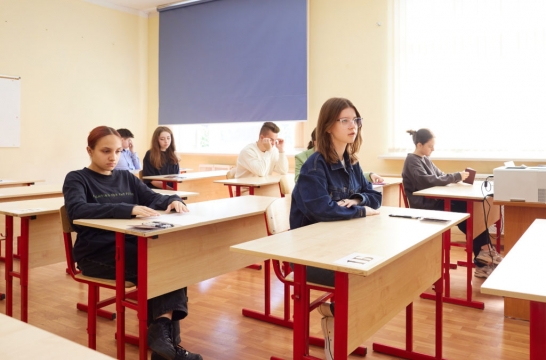 10 ноября в эфир вышел первый цикл онлайн-консультаций Рособрнадзора, посвященный аттестационной кампании 2024 года. Он включает 12 выпусков, в которых разработчики контрольных измерительных материалов, эксперты Федерального института педагогических измерений (ФИПИ), рассказывают об особенностях подготовки к различным экзаменам и итоговому сочинению, а также отвечают на вопросы учащихся. Прямые эфиры проходят в официальном аккаунте Рособрнадзора в социальной сети «ВКонтакте» и на канале Rutube. По завершении эфиров доступны записи всех программ.Информатика«Надо наращивать свои компетенции и возможности в области программирования» (Сергей Крылов, руководитель комиссии по разработке КИМ ГИА по информатике)Онлайн-консультацию, посвященную ЕГЭ по информатике, провел руководитель комиссии по разработке КИМ ГИА по информатике Сергей Крылов.Он посоветовал выпускникам выбирать на экзамене тот язык программирования, который изучали в школе, и больше практиковаться. Сергей Крылов напомнил, что экзамен сохраняет преемственность по отношению к экзаменам прошлых лет, радикальных изменений в нем не запланировано. Поменялось только задание линии 13, обновляются сюжеты заданий 26 и 27 (высокий уровень сложности). «Экзамен нацелен на проверку сформированности умений в области теоретической информатики и сформированности компетенций в области практического программирования», – уточнил эксперт. Он отметил, что задания можно выполнять в любом порядке (за исключением заданий 19, 20 и 21) и рассказал, что в случае программного или аппаратного сбоя компьютеров на экзамене необходимо будет обратиться к организаторам ЕГЭ, они примут решение в соответствии с инструкцией. «В любом случае интересы участника экзамена будут соблюдены», – заключил Сергей Крылов.История«Не жалейте времени на подготовку к ЕГЭ по истории – читайте, изучайте, смотрите передачи на исторические темы» (Игорь Артасов, заместитель руководителя комиссии по разработке КИМ ГИА по истории)Заместитель руководителя комиссии по разработке контрольных измерительных материалов ГИА по истории Игорь Артасов рассказал об особенностях этого экзамена и ответил на вопросы ребят, которые планируют его сдавать.Он напомнил, что так же, как и раньше, работа будет состоять из 21 задания: 12 с кратким ответом и 9 с развернутым ответом. Экзамен проверяет знание хронологии, истории культуры, основных фактов истории России, исторических личностей, умение работать с источниками, изображениями и исторической картой, систематизировать информацию, устанавливать связи, сравнивать и аргументировать.Изменений по сравнению с прошлым годом немного. В задании 18 на установление причинно-следственных связей детализирован исторический материал. В задания с кратким ответом включен материал, связанный с событиями последних лет.  «Материал, который войдет в эти задания, будет строго соответствовать учебнику по истории России для 11-го класса под редакцией В.Р. Мединского и А.В. Торкунова», – пояснил эксперт.Значительное место в экзаменационной работе отведено событиям Великой Отечественной войны.«При подготовке к экзамену следует обратить особое внимание на персоналии (героев войны и командующих фронтами) и этапы Великой Отечественной войны, события, относящиеся к каждому этапу. Много ошибок делается в 17-м задании, где нужно указать название этапа Великой Отечественной войны, в ходе которого произошли события, описанные в приведенном тексте», – отметил Игорь Артасов.Иностранные языки«Чтобы получить от 80 до 100 баллов, надо работать по программе углубленного уровня, успех достигается трудом» (Мария Вербицкая, руководитель комиссии по разработке КИМ ГИА по иностранным языкам)Выпускники российских школ могут выбрать для сдачи на ЕГЭ различные иностранные языки. Самым популярным остается ЕГЭ по английскому языку, затем в рейтинге идут немецкий, испанский, французский и китайский языки. Большинство экзаменационных правил для экзамена по иностранному языку едины, и о них на онлайн-консультации Рособрнадзора рассказала руководитель комиссии по разработке контрольных измерительных материалов ГИА по иностранным языкам Мария Вербицкая.Она отметила, что в 2024 году была изменена система уровней сложности экзаменационных заданий. Все задания распределены по двум уровням сложности: базовому и высокому. Уточнены формулировки задания 38 письменной части и задания 4 устной части, задания 29 письменной части и задания 3 устной части. Изменения в содержании контрольных измерительных материалов по сравнению с 2023 годом отсутствуют. Произошли изменения в оценивании ответов на вопросы нескольких заданий.Она также уточнила, что в заданиях по грамматике и словообразованию может быть несколько правильных ответов, а в заданиях по лексике – только один.Мария Вербицкая посоветовала в ответах на бланке № 1 не использовать краткие формы глаголов и не пользоваться апострофами, так как этот знак плохо распознается при проверке. В заданиях с кратким ответом по немецкому, французскому и испанскому языкам необязательно использовать надстрочные знаки, но в развернутых ответах на задания 37 и 38 это нужно делать. В ответах на задания ЕГЭ по китайскому языку слова, написанные фонетической транскрипцией «пиньинь», засчитаны не будут.Несколько вопросов были связаны с заданием 38 письменной части. Мария Вербицкая пояснила, что расстановка знаков препинания в сложноподчиненных и сложносочиненных предложениях не учитывается при проверке, так как это не входит в школьную программу. Она также не рекомендовала выполнять сразу оба предложенных варианта задания.«Лучше этого не делать, потому что успеть за отведенное время хорошо выполнить оба варианта невозможно. Лучше сосредоточиться на одном из вариантов», – пояснила Мария Вербицкая.При выполнении задания 4 устной части необходимо делать акцент на тех деталях, которые непосредственно связаны с темой проекта в формулировке задания.ХимияЯ рекомендую уделить особо внимание системному изучению материала (Дмитрий Добротин, руководитель комиссии по разработке КИМ ГИА по химии)Руководитель комиссии по разработке КИМ ГИА по химии Дмитрий Добротин на онлайн-консультации «На все сто» рассказал про особенности аттестации по химии.Он отметил, что экзамен не претерпел изменений, и в 2024 году сюрпризов для выпускников не будет. «На экзамене вы увидите все то, к чему готовились. Обновленных моделей не будет: в настоящее время экзаменационный вариант работает хорошо и нет необходимости в усложнении или упрощении экзамена. Любые новые модели сначала апробируются, затем появляются в демонстрационных вариантах», – уточнил эксперт. Дмитрий Добротин сообщил, что структура варианта не менялась, экзаменационный вариант состоит из 2 частей, первая – 28 заданий, 17 базового, 11 повышенного, все задания базового оцениваются одним баллом, повышенного – 1 или 2 балла. Вторая часть состоит из 6 заданий, здесь количество баллов может варьироваться от 2 до 5 баллов.ЛитератураГотовьтесь к экзамену заранее, тогда вы будете чувствовать себя уверенно. И читайте книги – это самое важное! (Сергей Зинин, руководитель комиссии по разработке КИМ ГИА по литературе)На онлайн-консультации по подготовке к ЕГЭ по литературе руководитель комиссии по разработке КИМ Сергей Зинин рассказал об экзамене и ответил на вопросы участников.Он отметил, что в 2024 году изменилось число заданий: их стало 11 вместо 12, сократилось одно задание в первой части. Уменьшилось количество первичных баллов: не 53, как в 2023 году, а 48. Сергей Зинин напомнил, что эксперты будут учитывать орфографические и пунктуационные ошибки не только при выполнении 11 задания, но и в заданиях с развернутым ответом 4 и 9. Он уточнил, что вступление и заключение нужны только в сочинении, в остальных же заданиях с развернутым ответом (4,5, 9 и 10) можно сразу давать ответ на вопрос. «Эти задания подразумевают прямой ответ на вопрос и требуют короткого ответа, поэтому необязательно, лучше не тратить на это время. Вступление и заключение нужны только в сочинении», – прокомментировал Сергей Зинин. Эксперт сообщил также, что в 11 задании обязательно будет поэзия, эпические, драматические произведения, возможно, также лиро-эпические, общая тема (задается общая тематика и надо выбрать произведения трех предложенных авторов) и тема, связанная с другим видом искусства.Биология«На ЕГЭ по биологии сюрпризов нет» (Дмитрий Федоров, член комиссии по разработке КИМ ГИА по биологии)ЕГЭ по биологии – один из востребованных экзаменов по выбору у выпускников. О том, что нужно знать будущим врачам и биоинженерам, чтобы успешно сдать этот экзамен, на онлайн-консультации Рособрнадзора рассказал член комиссии по разработке КИМ Дмитрий Федоров.Он отметил, что по сравнению с прошлым годом ЕГЭ по биологии практически не претерпел изменений: сохранился его формат, деление на блоки, количество заданий во второй части. Единственное изменение  – удалена из первой части линия на последовательность биологических событий, соответственно, общее количество заданий уменьшилось, при этом время на выполнение работы осталось прежним. Дмитрий Федоров уточнил, что в задание 27 был добавлен один альтернативный вариант, который проверяет закономерности, посвященные популяционной генетике, – задание на закон Харди – Вайнберга. Он обратил внимание, что в этом задании будут учитываться любые способы выполнения, дающие правильный ответ. Эксперт также посоветовал не искать готовых шаблонов ответа к заданиям второй части, в том числе к заданию 25. «Это задание эвристическое – не надо пытаться найти готовый шаблон ответа, не надо целенаправленно готовиться к какой-то линии заданий экзамена. Нужно представлять объемную картину того, как функционируют организмы, основные вещи, которые касаются регуляции различных организмов и процессов», – уточнил Дмитрий Федоров. Эксперт заявил также, что на ЕГЭ по биологии сюрпризов нет: все показано в демоверсии, все термины разъяснены заранее. Обществознание«Задания ЕГЭ по обществознанию включают основы социально-гуманитарных наук» (Татьяна Лискова, руководитель комиссии по разработке КИМ ГИА по обществознанию) ЕГЭ по обществознанию был и остается в топе популярных экзаменов на протяжении нескольких лет. По данным Рособрнадзора, его сдает практически половина всех выпускников. Онлайн-консультацию по подготовке к ЕГЭ по обществознанию провела руководитель комиссии по разработке КИМ по этому предмету Татьяна Лискова.Она сообщила, что структура экзамена на протяжении нескольких лет не менялась: это 25 заданий, 16 из них с кратким ответом, 9 с развернутым. Татьяна Лискова сделала акцент на том, что курс обществознания включает основы различных социально-гуманитарных наук и, чтобы хорошо подготовиться к экзамену, надо понимать их специфику. Она посоветовала при подготовке обращать внимание на формулировки вопросов и внимательно читать каждое задание. Эксперт напомнила, что подробная информация о темах, которые могут встретиться на экзамене, размещена в кодификаторе, а ссылки на нормативно-правовые акты можно найти в спецификации. Эти документы и демоверсия опубликованы на сайте ФИПИ. Татьяна Лискова ответила на вопросы школьников, связанные с подготовкой к экзамену. Ребята спрашивали, сколько правильных ответов можно давать на задания с множественным выбором, важна ли последовательность цифр в таких заданиях.Эксперт рассказала, что количество ответов варьируется от двух до четырех, а последовательность цифр в задании с множественным выбором может быть свободной, но в задании на соответствие порядок цифр важен. Выпускники также задавали вопросы про исчезновение ряда заданий из кодификатора, таких как «Воинская обязанность и альтернативная воинская служба», «Ценные бумаги», и др. Татьяна Лискова пояснила, что по новому ФГОС изучение этих тем перенесено в курс средней школы, но тем не менее они являются составной частью других заданий. «ЕГЭ по обществознанию сложный, но очень интересный. Мы со своей стороны делаем все для того, чтобы КИМ стал инструментом, который бы позволил вам хорошо подготовиться, сдать экзамен и реализовать свою мечту», – резюмировала она. 
 География«Знание географии нужно пронести через всю жизнь» (Александр Лобжанидзе, руководитель комиссии по разработке КИМ ГИА по географии) В выпуске онлайн-консультаций, посвященном географии, руководитель комиссии по разработке контрольных измерительных материалов ГИА по географии Александр Лобжанидзе рассказал об изменениях в ЕГЭ 2024 года.Он обратил внимание на то, что количество заданий в экзаменационной работе сократилось с 31 до 29, при этом время на выполнение работы осталось прежним. Особое внимание уделяется заданиям с развернутым ответом, расширен спектр источников информации – это карты, тексты, статистические таблицы, графические материалы. Александр Лобжанидзе подчеркнул, что для успешной сдачи экзамена необходимо знать крупные географические объекты регионов и административно-территориальных единиц России, а также посоветовал ребятам собрать ключевые показатели, характеризующие страны или регионы. В число таких показателей могут войти количество населения, выпуск той или иной продукции, полезные ископаемые и т. д. При этом цифры заучивать не надо. «Даже если вы не планируете сдавать ЕГЭ по географии, вы должны знать ее и пронести это знание через всю жизнь. У нас прекрасная страна, разнообразная природа, быстро изменяющаяся экономика, и обо всем этом расскажет вам именно география», – считает Александр Лобжанидзе.Математика«Не бойтесь математики! Это предмет, который нужен каждому из вас в реальной жизни» (Иван Ященко, руководитель комиссии по разработке КИМ ГИА по математике)ЕГЭ по математике сдают все школьники, но уровень экзамена каждый выбирает на свое усмотрение: гуманитарии предпочитают базовый, а будущие инженеры и айтишники – профильный. Руководитель комиссии по разработке контрольных измерительных материалов ГИА по математике Иван Ященко рассказал, что в 2024 году изменений в ЕГЭ по базовой математике нет. В профильный же экзамен добавили одно задание, проверяющее умение работать с векторами.Отвечая на вопросы выпускников, он сообщил, что в ЕГЭ 2024 года не будет заданий на неравенство Чебышева, иррациональные неравенства, коэффициент корреляции и дисперсию. Количество заданий по теории вероятности в 2024 году не увеличится. Пользоваться калькулятором на ЕГЭ по математике по-прежнему запрещено. Иван Ященко назвал типичные ошибки, которые делают выпускники: это некорректное прочтение заданий, невнимание к деталям и уточнениям, а также арифметические ошибки, особенно касающиеся вычислений с отрицательными числами. Он посоветовал школьникам не увлекаться решением демоверсий заданий, а сделать акцент на тематической подготовке, решать задачи различного уровня сложности и не бояться непривычных формулировок заданий. «Математика нужна каждому, и она в сочетании с другими предметами работает на всех экзаменах. Демоверсии надо решать в самом начале подготовки, чтобы оценить свои знания, затем в середине, чтобы проверить прогресс, и перед экзаменом, чтобы вспомнить формат», – считает Иван Ященко.  Русский язык«ЕГЭ никогда не выходит за рамки школьной программы» (Роман Дощинский, руководитель комиссии по разработке КИМ ГИА по русскому языку)Экзамен по русскому языку сдают все без исключения школьники, поэтому онлайн-консультация Рособрнадзора в первый же день эфира собрала более 15 тысяч просмотров.Об особенностях сдачи экзамена в 2024 году и правильном выполнении различных заданий выпускникам рассказал руководитель комиссии по разработке контрольных измерительных материалов ГИА по русскому языку Роман Дощинский.Он напомнил, что в 2024 году внесены небольшие точечные изменения в КИМ ЕГЭ по русскому языку. В заданиях 13 и 14 изменены формулировки заданий и система ответов: участникам экзамена предложен множественный выбор в виде цифр. Скорректированы критерии оценивания выполнения задания 27, претерпела изменения его формулировка – при комментировании проблемы исходного текста неотъемлемой частью пояснений к нему являются примеры-иллюстрации, связанные по смыслу, а обоснование собственного мнения требует приведения примера-аргумента, опирающегося на различные виды опыта экзаменуемого. Произошли изменения в оценивании ответов на задания 8 и 26. Максимальный первичный балл за выполнение работы изменен с 54 до 50 баллов. «Весь материал, представленный в КИМ, тщательно выверен нами по школьным учебникам, и сюрпризов на экзамене быть не может», – добавил эксперт.Физика«Изменения в КИМ ЕГЭ по физике призваны сделать экзамен более интересным и привлекательным для учащихся» (Сергей Стрыгин, член комиссии по разработке КИМ ЕГЭ по физике)В эфире онлайн-консультаций «На все 100» об особенностях ЕГЭ по физике рассказал член комиссии по разработке контрольных измерительных материалов ГИА по физике Сергей Стрыгин.Он напомнил, что в КИМ ЕГЭ по физике в этом году достаточно много изменений и для успешной подготовки к экзамену нужно изучить кодификатор, спецификацию и познакомиться с демонстрационными вариантами, которые размещены на сайте ФИПИ. Изменено число заданий в экзаменационном варианте, скорректирована структура работы. Так, например, в двухбалльных заданиях первой части больше внимания уделяется анализу изменения физических величин в различных процессах и распознаванию графиков зависимостей физических величин. Во второй части работы пересмотрено содержательное наполнение отдельных линий заданий. Время выполнения работы осталось прежним – 3 часа 55 минут.Сергей Стрыгин обратил внимание всех выпускников на то, что при поддержке Минпросвещения России и Минобрнауки России  стартовал проект «Физика для всех».«Этот проект  направлен на то, чтобы популяризировать физику и инженерное образование в нашей стране, сделать ЕГЭ по физике более привлекательным. На портале физикадлявсех.рф будут проходить курсы подготовки к ЕГЭ по физике. Там размещены и будут добавляться разборы заданий, тренировочные материалы, банк заданий по физике, а также другая полезная информация для школьников, учителей, абитуриентов и вузов», – рассказал он.Итоговое сочинение«Нельзя писать сочинение без привлечения литературных материалов» (Лариса Новикова, заместитель руководителя комиссии по разработке КИМ ГИА по литературе)Чтобы получить допуск к ЕГЭ, всем одиннадцатиклассникам необходимо успешно написать итоговое сочинение. В этом учебном году школьники пишут его 6 декабря. На онлайн-консультации Рособрнадзора заместитель руководителя комиссии по разработке контрольных измерительных материалов ГИА по литературе кандидат педагогических наук Лариса Новикова отметила, что, несмотря на то что минимальный объем сочинения составляет 250 слов, оптимальное количество слов в такой работе – 350. Она напомнила, что сочинение должно быть написано самостоятельно, с опорой на литературный материал. При этом можно использовать для иллюстрации различные жанры произведений (за исключением графического романа, фанфика и манги, а также малых жанров устного народного творчества – пословиц и поговорок). Ссылок на просмотренные кинофильмы или личный жизненный опыт без использования литературных примеров также будет недостаточно.Выбор авторов и произведений остается на усмотрение автора работы – можно обратиться как к российской, так и к зарубежной литературе. Главное, чтобы литературный материал был хорошо знаком читателям.«Можно цитировать, но объем процитированного текста не должен быть больше вашего рассуждения. Необходимо также указать, из какого текста взят процитированный фрагмент. Если вы не помните цитату дословно, используйте косвенную речь, чтобы избежать фактической ошибки», – пояснила Лариса Новикова.При выборе темы сочинения она порекомендовала выпускникам сразу отсеять те темы, которые им не до конца понятны. «Выбрав тему, ответьте для себя коротко на ее вопрос – это будет основная мысль вашего сочинения. Хорошо, если она прозвучит в начале работы», – заключила эксперт.Напомним, что в соответствии с проектом приказа Рособрнадзора и Минпросвещения России ЕГЭ в 2024 году в досрочный период пройдет с 22 марта по 22 апреля, в основной период – с 23 мая по 1 июля, в дополнительный период – с 4 по 23 сентября.Традиционно основной период ЕГЭ 23 мая экзамены по географии, литературе и химии. ЕГЭ по русскому языку пройдет 28 мая, по математике базового и профильного уровней – 31 мая. ЕГЭ по обществознанию пройдет 4 июня, по истории и физике – 10 июня, по биологии и письменной части экзамена по иностранным языкам – 13 июня. Для проведения ЕГЭ по информатике и устной части экзамена по иностранным языкам проектом расписания предусмотрено по два дня. Экзамен по информатике планируется провести 7 и 8 июня, устную часть ЕГЭ по иностранным языкам – 17 и 18 июня.С 20 июня по 1 июля проектом расписания предусмотрены резервные дни для проведения экзаменов по всем предметам.